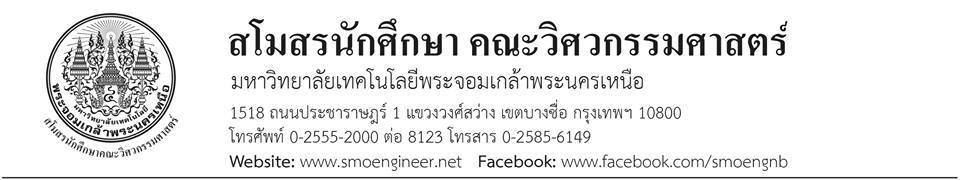 ที่  ส.วศ.          / 256………มกราคม  256............เรื่อง	ขออนุมัติโครงการและงบประมาณสนับสนุนโครงการ…………………………..เรียน	คณบดีคณะวิศวกรรมศาสตร์               	เนื่องด้วย ชุมนุม........................... สโมสรนักศึกษา คณะวิศวกรรมศาสตร์ มีกำหนดจัดโครงการ...................................... ในวันที่ ..................................... เวลา ............................ ณ............................ โดยโครงการดังกล่าวมีวัตถุประสงค์เพื่อ............................................      	ชุมนุม........................... สโมสรนักศึกษา คณะวิศวกรรมศาสตร์ พิจารณาแล้ว เพื่อให้การดำเนินโครงการดังกล่าวเป็นไปด้วยความเรียบร้อยและบรรลุวัตถุประสงค์ ดังนั้น จึงใคร่ขออนุมัติโครงการและงบประมาณสนับสนุนโครงการ.......................... เป็นจำนวนเงินทั้งสิ้น 00.00 บาท (.................บาทถ้วน) 		จึงเรียนมาเพื่อโปรดพิจารณาอนุมัติ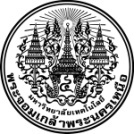 แบบเสนอโครงการ/กิจกรรม ประจำปีงบประมาณ พ.ศ. 2563ตามแผนกลยุทธ์การพัฒนาคณะวิศวกรรมศาสตร์ เพื่อเสนอบรรจุในแผนยุทธศาสตร์การพัฒนามหาวิทยาลัย พ.ศ. 2560 – 2564************************************ชื่อโครงการ : หน่วยงานที่รับผิดชอบโครงการ :   	นักศึกษาผู้รับผิดชอบ :	อาจารย์ที่ปรึกษา : 	ผู้ช่วยศาสตราจารย์ ดร.ทักษิณ แสงสุวรรณ 		รองคณบดีฝ่ายกิจการนักศึกษา คณะวิศวกรรมศาสตร์ความเชื่อมโยงสอดคล้องกับแผนพัฒนาการศึกษาระดับอุดมศึกษา ฉบับที่ 12 (พ.ศ. 2560-2564) ประเด็นยุทธศาสตร์ที่ 1 บริหารจัดการเชิงรุกอย่างมีประสิทธิภาพ	เป้าประสงค์ที่ ………......................................................................................................................................	กลยุทธ์ที่ ...................................................................................................................................................... ประเด็นยุทธศาสตร์ที่ 2 บริหารจัดการหลักสูตรเพื่อการผลิตบัณฑิตที่พึงประสงค์ 	เป้าประสงค์ที่ ...............................................................................................................................................	กลยุทธ์ที่ .................................................................................................................................................ประเด็นยุทธศาสตร์ที่ 3 เพิ่มขีดความสามารถในการวิจัย พัฒนา และสร้างสรรค์นวัตกรรม	เป้าประสงค์ที่…………………………………………………………………………………………………………………............……..	กลยุทธ์ที่ …………………………………………………………………………………………………………………........................ประเด็นยุทธศาสตร์ที่ 4 เสริมสร้างศักยภาพงานบริการวิชาการให้มีความเข้มแข็ง และเป็นที่ยอมรับ	 เป้าประสงค์ที่ ………………………………………………………………………………………........…………………………………	 กลยุทธ์ที่ ……………………………………………………………………………………………………………..........…………………ประเด็นยุทธศาสตร์ที่ 5 ส่งเสริมศิลปะ วัฒนธรรม คุณธรรม และ จริยธรรม	เป้าประสงค์ที่ ………………………………………………………………………………………........…………………………………	กลยุทธ์ที่ ……………………………………………………………………………………………………………..........………………… ภายใต้แผนกลยุทธ์การพัฒนาคณะวิศวกรรมศาสตร์ประเด็นยุทธศาสตร์ที่ 1 บริหารจัดการสู่ความเป็นองค์กรสากล	เป้าประสงค์ที่ ………………………………………………………………………………………........…………………………….……	กลยุทธ์ที่ ………………………………………………………………………………………........…………………………….........…… 	ประเด็นยุทธศาสตร์ที่ 2 บริหารจัดการกระบวนการผลิตบัณฑิตตามผลการเรียนรู้ (learning outcome)	เป้าประสงค์ที่ .........................................................................................................................................	กลยุทธ์ที่ ................................................................................................................................................ประเด็นยุทธศาสตร์ที่ 3 พัฒนางานวิจัยและนวัตกรรมสู่สากล		เป้าประสงค์ที่ .........................................................................................................................................		กลยุทธ์ที่ ................................................................................................................................................ประเด็นยุทธศาสตร์ที่ 4 พัฒนางานบริการวิชาการ		เป้าประสงค์ที่ .........................................................................................................................................		กลยุทธ์ที่ ................................................................................................................................................ประเด็นยุทธศาสตร์ที่ 5 ส่งเสริมคุณธรรม จริยธรรม จรรยาวิชาชีพ		เป้าประสงค์ที่ .........................................................................................................................................		กลยุทธ์ที่ ................................................................................................................................................ลักษณะโครงการ/กิจกรรม   โครงการใหม่	 โครงการต่อเนื่อง	 งานประจำ	 งานพัฒนาการบูรณาการโครงการบูรณาการกับการเรียนการสอน วิชา ............................................... คณะ ............................................บูรณาการกับงานวิจัย เรื่อง .............................................................. คณะ ..........................................บูรณาการกับงานบริการวิชาการ เรื่อง ............................................. คณะ ..........................................บูรณาการกับงานทำนุบำรุงศิลปวัฒนธรรม เรื่อง ............................................. คณะ ............................อื่น ๆ (บูรณาการโครงการระหว่างหน่วยงาน/โครงการ : ระบุชื่อหน่วยงาน/โครงการที่มีการบูรณาการ)หลักการและเหตุผลของโครงการกกกกกกกกกกกกกกกกกกกกกกกกกกกกกกกกกกกกกกกกกกกกกกกกกกกกกกกกกกกกกกกกกกกกกกกกกกกกกกกกกกกกกกกกกกกกกกกกกกกกกกกกกกกกกกกกกกกกกกกกกกกกกกกกกกกกกกกกกกกกกกกกกกกกกกกกกกกกกกกกกกกกกกกกกกกกกกกกกกกกกกกกกกกกกกกกกกกกกกกกกกกกกกกกกกกกกกกกกกกกกกกกกกกกกกกกกกกกกกกกกกกกกกกกกกกกกกกกกกกกกกกกกกกกกกกกกกกกกกกกกกกกกกกกกกกกกกกกกกกกกกกกกกกกกกกกกกกกกกกกกกกกกกกกกกกกกกกกกกกกกกกกกกกกกกกกกกกกกกกกกกกกกกกกกกกกกกกกกกกกกกกกกกกกกกกกกกกกกกกกกกกกกกกกกกกกกกกกกกกกกกกกกกวัตถุประสงค์8.1 กกกกกกกกกกกกกกกกกกกกกกกกกกกกกกกกกกกกกกกกกกกกกกกกกกกกกกกกกกกกกกกกกกกก 8.2 กกกกกกกกกกกกกกกกกกกกกกกกกกกกกกกกกกกกกกกกกกกกกกกกกกกกกกกกกกกกกกกกกกกก 8.3 กกกกกกกกกกกกกกกกกกกกกกกกกกกกกกกกกกกกกกกกกกกกกกกกกกกกกกกกกกกกกกกกกกกก ตัวชี้วัดความสำเร็จระดับโครงการ (Output/Outcome) และ ค่าเป้าหมาย (ระบุหน่วยนับ)กลุ่มเป้าหมาย (ระบุกลุ่มเป้าหมายและจำนวนกลุ่มเป้าหมายที่เข้าร่วมโครงการฯ)- นักศึกษาจำนวน 00 คนขั้นตอนการดำเนินการ : ระยะเวลาดำเนินงาน :  เริ่มต้นวันที่ xxxxxxxxxxxxxxxxx  สิ้นสุด วันที่ xxxxxxxxxxxxxxxxx  จัดงานวันที่ xxxxxxxxxxxxxxxxx  ประมาณการงบประมาณที่ใช้ : 00.00 บาท (บาทถ้วน) แหล่งเงิน/ประเภทงบประมาณที่ใช้/แผนงาน งบประมาณแผ่นดิน งบประมาณเงินรายได้  งบประมาณอื่น ๆ เงินรับฝากกิจกรรมนักศึกษาคณะวิศวกรรมศาสตร์	แผนงาน แผนงานบริหารการศึกษา แผนงานจัดการศึกษาระดับอุดมศึกษา แผนงานวิจัย แผนงานบริการวิชาการ แผนงานทำนุบำรุงศิลปวัฒนธรรมงบประมาณและแผนการใช้จ่ายงบประมาณ(หน่วย : บาท)	ประกอบด้วยรายจ่ายดังต่อไปนี้	หมวดค่าใช้สอย (ตัวอย่าง)	1. ค่าตอบแทนวิทยากรภายนอก			จำนวนเงิน	3,000.00	บาท	(จำนวน 1 คน x 2 ชม. x 1,500.00 บาท)	2. ค่าอาหารกลางวัน					จำนวนเงิน 	4,000.00 	บาท		(นักศึกษาจำนวน 100 คน x 1 มื้อ x 40.00 บาท) 			3. ค่าอาหารว่างและเครื่องดื่ม				จำนวนเงิน	3,000.00	บาท		(นักศึกษาจำนวน 100 คน x 1 มื้อ x 30.00 บาท)	4. ค่าจ้างเหมารถบัส 				จำนวนเงิน	20,000.00	บาท		(จำนวน 2 คัน x 1 วัน x คันละ 10,000.00 บาท)	5. ค่าเช่าเก้าอี้ (เหมาจ่าย)				จำนวนเงิน	5,000.00	บาท	6. ค่าวัสดุ						จำนวนเงิน	1,000.00	บาท	7. ค่าของที่ระลึก 					จำนวนเงิน	10,000.00	บาท		7.1 ค่าเสื้อโครงการ (จำนวน 100 คน x 50.00 บาท)		7.2 ค่าแก้วน้ำโครงการ (จำนวน 100 คน x 50.00 บาท)	8. ค่าใช้จ่ายอื่น ๆ (เบ็ดเตล็ด)				จำนวนเงิน	1,000.00	บาท								รวมเป็นเงินทั้งสิ้น	47,000.00	บาท       		(สี่หมื่นเจ็ดพันบาทถ้วน)	หมายเหตุ ขอถัวเฉลี่ยจ่ายทุกรายการประโยชน์ที่คาดว่าจะได้รับ	16.1 กกกกกกกกกกกกกกกกกกกกกกกกกกกกกกกกกกกกกกกกกกกกกกกกกกกกกกกกกกกกกกกกกก	16.2 กกกกกกกกกกกกกกกกกกกกกกกกกกกกกกกกกกกกกกกกกกกกกกกกกกกกกกกกกกกกกกกกกก	16.3 กกกกกกกกกกกกกกกกกกกกกกกกกกกกกกกกกกกกกกกกกกกกกกกกกกกกกกกกกกกกกกกกก	ข้าพเจ้า....................ขอยืนยันว่าจะส่งรายงานผลและประเมินผลโครงการ ภายใน 30 วัน หลังจากเสร็จสิ้นโครงการ หากไม่ดำเนินการส่งสรุปโครงการและสรุปเอกสารใบสำคัญทางการเงิน ตามวันที่กำหนด ข้าพเจ้ายินยอมให้ดำเนินการระงับออกผลการเรียนคำรับรองของอาจารย์ที่ปรึกษา	ข้าพเจ้า ผู้ช่วยศาสตราจารย์ ดร.ทักษิณ แสงสุวรรณ รองคณบดีฝ่ายกิจการนักศึกษา 
คณะวิศวกรรมศาสตร์ หมายเลขติดต่อภายใน 8104 อาจารย์ที่ปรึกษาของ สโมสรนักศึกษา
คณะวิศวกรรมศาสตร์ ได้รับทราบการจัดโครงการครั้งนี้ตัวชี้วัดความสำเร็จหน่วยนับค่าเป้าหมาย9.1 จำนวนผู้เข้าร่วมโครงการ ร้อยละ    809.2 สำรวจความพึงพอใจในการเข้าร่วมโครงการฯ ไม่ต่ำกว่า ร้อยละ 3.51ค่าเฉลี่ย   3.51ขั้นตอนการดำเนินการ /2561256125612561256125612561รายการกิจกรรมม.ค.ก.พ.มี.ค.เม.ย.พ.ค.มิ.ยก.ค.1. วางแผนการจัดโครงการ2. ดำเนินการขออนุมัติโครงการฯ3. จัดทำเอกสารและประสานงาน4. ประชุมและมอบหมายหน้าที่5. ดำเนินโครงการฯ6. สรุปผลการดำเนินโครงการฯประเภทรายจ่ายแผนการใช้จ่าย พ.ศ. 2562แผนการใช้จ่าย พ.ศ. 2562แผนการใช้จ่าย พ.ศ. 2562แผนการใช้จ่าย พ.ศ. 2562แผนการใช้จ่าย พ.ศ. 2562ประเภทรายจ่ายรวมไตรมาส 1(ต.ค.-ธ.ค.)ไตรมาส 2(ม.ค.-มี.ค.)ไตรมาส 3(เม.ย.-มิ.ย.)ไตรมาส 4(ก.ค.-ก.ย.)1. งบบุคลากร    1.1 ค่าจ้างชั่วคราว2. งบดำเนินงาน    2.1 ค่าตอบแทน    2.2 ค่าใช้สอย    2.3 ค่าวัสดุ    2.4 ค่าสาธารณูปโภค3. งบลงทุน   3.1 ค่าครุภัณฑ์   3.2 สิ่งก่อสร้าง4. งบเงินอุดหนุน5. งบรายจ่ายอื่นรวมเงินงบประมาณ 